   Mini-cakes saveur crabe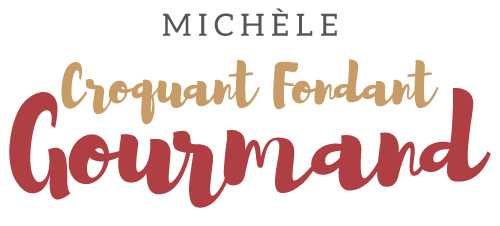   
Pour 60 mini-muffins et 3 muffins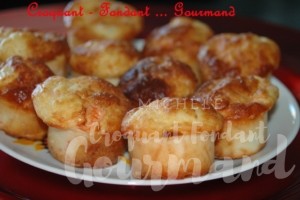 - 100 g de farine 
- 200 g de comté râpé 
- 1 sachet de levure 
- 3 œufs 
- 1 yaourt 
- 1/2 pot d'huile (mesuré avec le pot de yaourt)
- 12 bâtonnets de surimi goût crabe 
- sel & poivre du moulin Plaques d'empreintes à mini-muffins ou 1 moule à cake de 26 cm beurré
Préchauffage du four  à
- 180°C pour les mini-muffins
- 150°C pour le cake

Mélanger les œufs avec le yaourt.
Ajouter l'huile, puis la farine et la levure tamisées. Bien mélanger.
Incorporer le fromage râpé, du sel et du poivre.
Ajouter les bâtonnets de surimi coupés en dés.
Répartir la pâte dans les empreintes et faire cuire au four préchauffé pendant 18 min environ.
Pour le cake la cuisson sera de 45 minutes.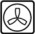 